ÉNEKELJÜNK ÚJ DALT AZ ÚRNAK! Dicsőítés, mint életforma JEGYZET (feladatlap)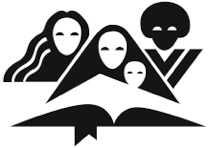 „Mind ez egész föld énekeljen az Úrnak, napról-napra hirdessétek az ő szabadítását. Beszéljétek a pogányok között az ő dicsőségét, minden népek között az ő csudálatos dolgait; Mert nagy az Úr és igen dicsérendő, és rettenetes minden istenek felett;1 Krón 16:23-25BEVEZETÉS A Szentírás szerint a dicsőítés az a cselekedetünk, ami Teremtőnk iránti áhítatos tiszteletünkből fakad. A hálaadás Istent dicsőíti és lehetővé teszi, hogy mélyebb kapcsolatba kerüljünk vele. Figyelmünket a saját gondjainkról Isten természetére és jellemére tereli.   HOGYAN DICSŐÍTSÜK ISTENT? 	Hogyan dicsőíthetjük Istent? Hogyan kezdjem? –kérdezhetitek. Ha Isten dicsőítése újdonság számunkra, kezdjük dicsérni Őt azért, amit nekünk, személyesen jelent. Hirdesük Isten mérhetetlen jóságát, mely túláradóan bőséges! Íme, néhány példa az elinduláshoz:  __________________________________________________________________________________________________________________________________________________________________________________________________________________________________________________________Mi a helyzet veled és velem? Mivel dicsőíthetjük Istent? Vajon Isten dicsőségének visszatükröződését látják-e rajtunk az emberek? Urunknak és Megváltónknak tartjuk Őt?    Isten jóságának, iránta egész életében gyakorolt kegyelme mélységének és magasságának kifejezésére Dávid király önkéntelenül csak ennyit tudott mondani:  „Áldjad én lelkem az Urat, és egész bensőm az ő szent nevét. Áldjad én lelkem az Urat, és el ne feledkezzél semmi jótéteményéről. Aki megbocsátja minden bűnödet, meggyógyítja minden betegségedet. Aki megváltja életedet a koporsótól; kegyelemmel és irgalmassággal koronáz meg téged. Aki jóval tölti be a te ékességedet, és megújul a te ifjúságod, mint a sasé.”Zsolt 103:1-5Dávid számtalan indokot felsorol, amiért (velünk együtt) dicsőítenie kell Istent:MEGBOCSÁJTÁS „Aki megbocsájtja minden bűnödet”: MEGBOCSÁJT NEKEM, A BŰNÖSNEK.__________________________________________________________________________________________________________________________________________________________________________________________________________________________________________GYÓGYÍTÁS„Aki meggyógyítja minden betegségedet.”: ISTEN MEGGYÓGYÍT ENGEM, A BETEGET.  __________________________________________________________________________________________________________________________________________________________________________________________________________________________________________SZABADÍTÁS„Aki megváltja életedet a koporsótól.” : ISTEN MEGVÁLT ENGEM A SZOLGASÁGBÓL.__________________________________________________________________________________________________________________________________________________________________________________________________________________________________________MEGKORONÁZÁS„Aki kegyelemmel és irgalmassággal koronáz meg téged.”: GYERMEKEKÉNT ISTEN MEGKORONÁZ ENGEM ________________________________________________________________________________________________________________________________________________MEGELÉGÍTÉS „Aki jóval tölti be a te ékességedet, és megújul a te ifjúságod, mint a sasé.” : AZ Ő SZENTJEKÉNT ISTEN MINDENNEL ELLÁT ÉS MEGERŐSÍT ENGEM  ____________________________________________________________________________________________________________________________________________________________________________________________________________________________________DICSŐÍTŐ ÉLETET ÉLNI Létfontosságú Istent dicsőítő lelkülettel élni. De mit tehetünk, ha nehézségeink vannak a dicsőítés-teli élettel?  1. Adjuk át életünket Krisztusnak! ___________________________________________2. Valljuk meg Neki és bánjuk meg bűneinket!_________________________________________________________________3. Mindenkor dicsérjük Istent! ______________________________________________4. Legyünk közösségben más hívőkkel! _____________________________________BEFEJEZÉSMindnyájunknak ugyanaz az Istene. Egy Istent szolgálunk. Milyen jutalmat kínál nekünk Istenünk? Nincsen más Isten, csak Ő. Ajándékai a következők:MegbocsájtásGyógyításMegváltás Megkoronázás Megelégítés Adjunk hálát ma és dicsérjük Istent, éljünk át mindent, ami Isten jelenlétében elérhető! „Ő szeretni fog minden napon és örömmel énekel fölötted” Engedjük kibontakozni hitünket, tegyük félre minden kétségünket, hitetlenségüket és dicsérjük Istent! Ettől az életünk örökre megváltozik. Mindörökre megváltozunk Isten dicsőségének szemlélésétől!  